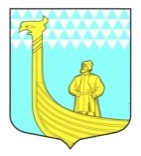 СОВЕТ ДЕПУТАТОВМУНИЦИПАЛЬНОГО ОБРАЗОВАНИЯВЫНДИНООСТРОВСКОЕ  СЕЛЬСКОЕ ПОСЕЛЕНИЕВОЛХОВСКОГО  МУНИЦИПАЛЬНОГО РАЙОНАЛЕНИНГРАДСКОЙ  ОБЛАСТИчетвертого созыва                                                      РЕШЕНИЕ	       «13» июля  2020 года                                                                         № 30О  рассмотрении  проекта  решения совета депутатов «  О   внесенииизменений и дополнений  в   Устав   муниципального   образованияВындиноостровское  сельское    поселение  Волховского   муниципального района Ленинградской области»На основании Федерального закона от 06.10.2003 года №131-ФЗ «Об общих принципах организации местного самоуправления в Российской Федерации, Областного закона Ленинградской области от 10.07.2014 № 48-оз "Об отдельных вопросах местного значения сельских поселений Ленинградской области" и с целью приведения Устава муниципального образования Вындиноостровское сельское поселение Волховского района Ленинградской области в соответствие с действующим законодательством Российской Федерации и законодательством Ленинградской области, Совет депутатов муниципального образования Вындиноостровское сельское поселение решил: 1. Принять проект решения совета депутатов   «О внесении изменений и дополнений в Устав муниципального образования Вындиноостровское сельское поселение Волховского муниципального района Ленинградской области» согласно приложению.2. Вынести проект  решения совета депутатов «О внесении изменений и дополнений в Устав муниципального образования Вындиноостровское сельское поселение Волховского муниципального района Ленинградской области»  на публичные слушания.3. Главе муниципального образования:3.1.Организовать публикацию  проекта  решения совета депутатов   «О внесении изменений и дополнений в Устав муниципального образования Вындиноостровское сельское поселение Волховского муниципального района Ленинградской области» МО Вындиноостровское сельское поселение в новой редакции  в газете «Волховские Огни» и разместить на официальном сайте муниципального образования Вындиноостровское сельское поселение vindinostrov.ru3.2. Организовать  назначение и проведение публичных слушаний.4. Данное решение вступает в силу с даты его официального опубликования .  5. Контроль за исполнением данного решения оставляю за собой.Глава муниципального образованияВындиноостровское сельское поселение                  		 Алексашкин Э.С.     Приложение 1к  решению совета депутатов МО Вындиноостровское сельское поселение от «13 » июля  2020 года № 30Внести в Устав муниципального образования Вындиноостровское сельское поселение Волховского района Ленинградской области, принятого решением совета депутатов МО Вындиноостровское сельское поселение Волховского муниципального района Ленинградской области от 21.06.2016 г. № 39 (далее – Устав), следующие изменения и дополнения:1. Дополнить настоящий Устав статьей 3.1. следующего содержания:	 «Статья 3.1. Права органов местного самоуправления на решение вопросов, не отнесенных к вопросам местного значения поселений»1. Органы местного самоуправления сельского поселения имеют право на:1) создание музеев сельского поселения;2) совершение нотариальных действий, предусмотренных законодательством в случае отсутствия в поселении нотариуса;3) участие в осуществлении деятельности по опеке и попечительству;4) создание условий для осуществления деятельности, связанной с реализацией прав местных национально-культурных автономий на территории сельского поселения;5) оказание содействия национально-культурному развитию народов Российской Федерации и реализации мероприятий в сфере межнациональных отношений на территории сельского поселения;6) участие в организации и осуществлении мероприятий по мобилизационной подготовке муниципальных предприятий и учреждений, находящихся на территории сельского поселения;7) создание муниципальной пожарной охраны;8) создание условий для развития туризма;9) оказание поддержки общественным наблюдательным комиссиям, осуществляющим общественный контроль за обеспечением прав человека и содействие лицам, находящимся в местах принудительного содержания;10) оказание поддержки общественным объединениям инвалидов, а также созданным общероссийскими общественными объединениями инвалидов организациям в соответствии с Федеральным законом от 24 ноября 1995 № 181-ФЗ «О социальной защите инвалидов в Российской Федерации»;11) предоставление гражданам жилых помещений муниципального жилищного фонда по договорам найма жилых помещений жилищного фонда социального использования в соответствии с жилищным законодательством;12) осуществление деятельности по обращению с животными без владельцев, обитающими на территории сельского поселения;13) осуществление мероприятий в сфере профилактики правонарушений, предусмотренных Федеральным законом от 23 июня 2016 № 182-ФЗ «Об основах системы профилактики правонарушений в Российской Федерации»;14) оказание содействия развитию физической культуры и спорта инвалидов, лиц с ограниченными возможностями здоровья, адаптивной физической культуры и адаптивного спорта;15) осуществление мероприятий по защите прав потребителей, предусмотренных Законом Российской Федерации от 7 февраля 1992 № 2300-1 «О защите прав потребителей».16) предоставление сотруднику, замещающему должность участкового уполномоченного полиции, и членам его семьи жилого помещения на период замещения сотрудником указанной должности;17) осуществление мероприятий по оказанию помощи лицам, находящимся в состоянии алкогольного, наркотического или иного токсического опьянения.2. Органы местного самоуправления Вындиноостровского сельского поселения вправе решать вопросы, указанные в части 1 настоящей статьи, участвовать в осуществлении иных государственных полномочий (не переданных им в соответствии со статьей 19 Федерального закона от 6 октября 2003 года № 131-ФЗ «Об общих принципах организации местного самоуправления в Российской Федерации»), если это участие предусмотрено федеральными законами, а также решать иные вопросы, не отнесенные к компетенции органов местного самоуправления других муниципальных образований, органов государственной власти и не исключенные из их компетенции федеральными законами и Областными законами Ленинградской области, за счет доходов местных бюджетов, за исключением межбюджетных трансфертов, предоставленных из бюджетов бюджетной системы Российской Федерации, и поступлений налоговых доходов по дополнительным нормативам отчислений.2. Статью 10 «правотворческая инициатива граждан» читать в следующей редакции:Статья 10. Правотворческая инициатива граждан1. Под правотворческой инициативой понимается право граждан вносить на рассмотрение Совета депутатов сельского поселения, администрации сельского поселения и Главы сельского поселения проекты муниципальных правовых актов по вопросам местного значения.2. С правотворческой инициативой может выступить инициативная группа граждан, обладающих избирательным правом, в порядке, установленном решением Совета депутатов сельского поселения.Минимальная численность инициативной группы граждан устанавливается решением Совета депутатов сельского поселения и не может превышать 3 (три) процента от числа жителей сельского поселения, обладающих избирательным правом.3. Проект муниципального правового акта, внесенный в порядке реализации правотворческой инициативы граждан, подлежит обязательному рассмотрению Советом депутатов сельского поселения, администрацией сельского поселения и Главой сельского поселения, к компетенции которых относится принятие соответствующего акта, в течение трех месяцев со дня его внесения. Представителям инициативной группы граждан должна быть обеспечена возможность изложения своей позиции при рассмотрении указанного проекта.В случае, если принятие муниципального правового акта, проект которого внесен в порядке реализации правотворческой инициативы граждан, относится к компетенции коллегиального органа местного самоуправления, указанный проект должен быть рассмотрен на открытом заседании данного органа.4. Мотивированное решение, принятое по результатам рассмотрения проекта муниципального правового акта, внесенного в порядке реализации правотворческой инициативы граждан, должно быть официально в письменной форме доведено до сведения внесшей его инициативной группы граждан.3. Дополнить настоящий Устав статьей 13.1. следующего содержания: «Статья  13.1. Сход граждан»1. Сход граждан проводится по вопросу выдвижения кандидатуры старосты населенного пункта сельского поселения, а также досрочного прекращения полномочий старосты населенного пункта сельского поселения, и по другим вопросам, предусмотренным Федеральным законом  от 6 октября 2003 года № 131-ФЗ «Об общих принципах организации местного самоуправления в Российской Федерации».2. Сход граждан правомочен при участии в нем более половины обладающих избирательным правом жителей населенного пункта сельского поселения. 3. В случае если в населенном пункте отсутствует возможность одновременного совместного присутствия более половины обладающих избирательным правом жителей данного населенного пункта, сход граждан, в состав которого входит указанный населенный пункт, проводится поэтапно в срок, не превышающий одного месяца со дня принятия решения о проведении схода граждан. При этом лица, ранее принявшие участие в сходе граждан, на последующих этапах участия в голосовании не принимают. Решение схода граждан считается принятым, если за него проголосовало более половины участников схода граждан.4. Порядок организации и проведения схода граждан устанавливается решением Совета депутатов сельского поселения и должен предусматривать заблаговременное оповещение жителей муниципального образования о времени и месте проведения схода граждан, заблаговременное ознакомление с проектом муниципального правового акта и материалами по вопросам, выносимым на решение схода граждан, другие меры, обеспечивающие участие жителей муниципального образования в сходе граждан.5. Решения, принятые на сходе граждан, подлежат официальному опубликованию (обнародованию).4. Статью 14  «Публичные слушания, общественные обсуждения» читать в следующей редакции:Статья 14. Публичные слушания, общественные обсуждения1. Для обсуждения проектов муниципальных правовых актов по вопросам местного значения с участием жителей муниципального образования Советом депутатов сельского поселения и главой сельского поселения могут проводиться публичные слушания.2. Публичные слушания проводятся по инициативе населения, Совета депутатов сельского поселения, главы сельского поселения или главы администрации сельского поселения, осуществляющего свои полномочия на основе контракта.3. Публичные слушания, проводимые по инициативе населения или Совета депутатов сельского поселения, назначаются Советом депутатов сельского поселения, а по инициативе главы сельского поселения или главы администрации сельского поселения, осуществляющего свои полномочия на основе контракта - главой сельского поселения.4. На публичные слушания должны выноситься:1) проект устава муниципального образования, а также проект муниципального нормативного правового акта о внесении изменений и дополнений в данный устав, кроме случаев, когда в устав муниципального образования вносятся изменения в форме точного воспроизведения положений Конституции Российской Федерации, федеральных законов, конституции (устава) или законов субъекта Российской Федерации в целях приведения данного устава в соответствие с этими нормативными правовыми актами;2) проект местного бюджета и отчет о его исполнении;3) проект стратегии социально-экономического развития муниципального образования;4) вопросы о преобразовании муниципального образования, за исключением случаев, если в соответствии со статьей 13 Федерального закона  от 6 октября 2003 г. N 131-ФЗ "Об общих принципах организации местного самоуправления в Российской Федерации"  для преобразования муниципального образования требуется получение согласия населения муниципального образования, выраженного путем голосования либо на сходах граждан.5. Порядок организации и проведения публичных слушаний определяется решением Совета депутатов сельского поселения и должен предусматривать заблаговременное оповещение жителей муниципального образования о времени и месте проведения публичных слушаний, заблаговременное ознакомление с проектом муниципального правового акта, другие меры, обеспечивающие участие в публичных слушаниях жителей муниципального образования сельского поселения, опубликование (обнародование) результатов публичных слушаний, включая мотивированное обоснование принятых решений.5. пункт 4 статьи 19 «Совет депутатов МО Вындиноостровское сельское поселение» читать в следующей редакции:     Совет депутатов  правами юридического лица не обладает.6. Дополнить статью 20 «Полномочия Совета депутатов МО Вындиноостровское сельское поселение» пунктами 37 и 38 следующего содержания: «п.37. утверждает структуру администрации  в соответствии с реестром должностей муниципальной службы в Ленинградской области, утверждаемым законом Ленинградской области», «п.38 устанавливает размеры должностных окладов, а также размеры ежемесячных и иных дополнительных выплат муниципальным служащим и порядок их осуществления в соответствии с действующим законодательством».	6.1.часть 3 статьи 20 «Полномочия совета депутатов МО Вындиноостровское сельское поселение» читать в следующей редакции: «Совет депутатов осуществляет иные полномочия, отнесенные к ведению Совета депутатов законодательством Российской Федерации и законодательством Ленинградской области, настоящим Уставом»7.    Статью 23 «Депутат совета  МО Вындиноостровское сельское поселение» читать в следующей редакции:1.  Срок полномочий депутата Совета депутатов составляет 5 лет.2. Полномочия депутата Совета депутатов начинаются со дня вступления в силу решения Совета депутатов соответствующего поселения о его избрании в Совет депутатов муниципального района и прекращаются со дня начала работы Совета депутатов соответствующего поселения нового созыва.3. Депутат Совета депутатов осуществляет свои полномочия на непостоянной основе.  На постоянной основе может работать 1 (один) депутат в соответствии с Федеральным законом от 6 октября 2003 года № 131-ФЗ «Об общих принципах организации местного самоуправления в Российской Федерации».4. Депутат Совета депутатов в своей деятельности руководствуется Конституцией Российской Федерации, федеральными законами и иными нормативными правовыми актами Российской Федерации, Уставом и областными законами Ленинградской области, настоящим Уставом и решениями Совета депутатов. 5. Депутату Совета депутатов обеспечиваются условия для беспрепятственного осуществления своих полномочий.6. Полномочиями депутата являются: – участие в заседаниях Совета депутатов;– участие в работе комиссий, иных органов Совета депутатов;– внесение депутатского запроса;– обращение депутата;– участие в разработке проектов правовых актов Совета депутатов;– участие в разработке проектов законов Ленинградской области, вносимых Советом депутатов в порядке законодательной инициативы в Законодательное собрание Ленинградской области;– встречи с избирателями, работа с их обращениями, информирование избирателей о своей деятельности и деятельности органов местного самоуправления;– участие в организации и проведении местных референдумов, публичных слушаний, собраний, конференций и опросов граждан;– по поручению Совета депутатов или его органов, депутат участвует в проверке исполнения решений Совета депутатов.Депутат может осуществлять свою деятельность и в других формах, предусмотренных федеральными законами, законами Ленинградской области, Уставом и иными муниципальными правовыми актами.7. Депутат, являясь членом коллегиального органа местного самоуправления, обладает всей полнотой прав, обеспечивающих его активное участие в деятельности Совета депутатов, его органов.        8. Осуществляющий свои полномочия на постоянной основе депутат не вправе:  1) заниматься предпринимательской деятельностью лично или через доверенных лиц;2) участвовать в управлении коммерческой или некоммерческой организацией, за исключением следующих случаев:а) участие на безвозмездной основе в управлении политической партией, органом профессионального союза, в том числе выборным органом первичной профсоюзной организации, созданной в органе местного самоуправления, аппарате избирательной комиссии муниципального образования, участие в съезде (конференции) или общем собрании иной общественной организации, жилищного, жилищно-строительного, гаражного кооперативов, товарищества собственников недвижимости;б) участие на безвозмездной основе в управлении некоммерческой организацией (кроме участия в управлении политической партией, органом профессионального союза, в том числе выборным органом первичной профсоюзной организации, созданной в органе местного самоуправления, аппарате избирательной комиссии муниципального образования, участия в съезде (конференции) или общем собрании иной общественной организации, жилищного, жилищно-строительного, гаражного кооперативов, товарищества собственников недвижимости) с предварительным уведомлением высшего должностного лица субъекта Российской Федерации (руководителя высшего исполнительного органа государственной власти субъекта Российской Федерации) в порядке, установленном законом субъекта Российской Федерации;в) представление на безвозмездной основе интересов муниципального образования в совете муниципальных образований субъекта Российской Федерации, иных объединениях муниципальных образований, а также в их органах управления;г) представление на безвозмездной основе интересов муниципального образования в органах управления и ревизионной комиссии организации, учредителем (акционером, участником) которой является муниципальное образование, в соответствии с муниципальными правовыми актами, определяющими порядок осуществления от имени муниципального образования полномочий учредителя организации либо порядок управления находящимися в муниципальной собственности акциями (долями в уставном капитале);д) иные случаи, предусмотренные федеральными законами;3) заниматься иной оплачиваемой деятельностью, за исключением преподавательской, научной и иной творческой деятельности. При этом преподавательская, научная и иная творческая деятельность не может финансироваться исключительно за счет средств иностранных государств, международных и иностранных организаций, иностранных граждан и лиц без гражданства, если иное не предусмотрено международным договором Российской Федерации или законодательством Российской Федерации;4) входить в состав органов управления, попечительских или наблюдательных советов, иных органов иностранных некоммерческих неправительственных организаций и действующих на территории Российской Федерации их структурных подразделений, если иное не предусмотрено международным договором Российской Федерации или законодательством Российской Федерации.8. Пункт 1 статьи 25 «Глава МО Вындиноостровское сельское поселение» читать в следующей редакции: «1.Глава поселения избирается из состава совета депутатов и исполняет полномочия председателя Совета депутатов».8.1. Статью 25 «Глава МО Вындиноостровское сельское поселение» добавить пунктом 7 следующего содержания: «7. В случае отсутствия главы поселения, полномочия главы поселения исполняет заместитель главы поселения».9. Пункт 2 статьи 30  «Глава администрации МО Вындиноостровское сельское поселение» читать в следующей редакции:  «2.	Контракт с главой  администрации заключается на срок полномочий Совета депутатов муниципального образования Вындиноостровское сельское поселение, принявшего решение о назначении лица на должность главы администрации поселения (до дня начала работы Совета депутатов муниципального образования Вындиноостровское сельское поселение нового созыва), но не менее чем на два года.В случае досрочного прекращения полномочий главы администрации с новым главой администрации заключается на оставшийся срок полномочий Совета депутатов созыва, действующего на момент досрочного прекращения полномочий главы администрации, но на срок не менее двух лет.В случае если продолжительность оставшегося срока полномочий Совета депутатов составляет менее двух лет, то на этот период глава администрации не назначается, а его полномочия исполняет ведущий специалист администрации на основании решения Совета депутатов.В период до назначения главы администрации его полномочия исполняет ведущий специалист администрации на основании решения Совета депутатов. 10 . Статью 37  «Система муниципальных правовых актов» дополнить пунктами 3 и 4 следующего содержания: «3.Устав муниципального образования сельское поселения и оформленные в виде правовых актов решения, принятые на местном референдуме (сходе граждан), являются актами высшей юридической силы в системе муниципальных правовых актов, имеют прямое действие и применяются на всей территории муниципального образования сельское поселения.Иные муниципальные правовые акты не должны противоречить Конституции Российской Федерации, конституционным федеральным законам, федеральному законодательству, Областным законам Ленинградской области, настоящему уставу и правовым актам, принятым на местном референдуме (сходе граждан)», «4. Муниципальные нормативные правовые акты, в том числе оформленные в виде правовых актов решения, принятые на местном референдуме, подлежат включению в регистр муниципальных нормативных правовых актов Ленинградской области, организация и ведение которого осуществляются органами государственной власти Ленинградской области в порядке, установленном законом Ленинградской области.»11.  пункт 1 статьи 38 «Порядок принятия муниципальных правовых актов» настоящего Устава читать в следующей редакции: «1. Проекты муниципальных правовых актов могут вноситься депутатами, главой поселения, иными выборными органами местного самоуправления, главой администрации, органами территориального общественного самоуправления, инициативными группами граждан, городским прокурором Волховского района. Проекты правовых актов совета депутатов, предусматривающие установление, изменение или отмену местных налогов и сборов, ставок по ним, осуществление расходов из средств местного бюджета поселения, могут быть внесены на рассмотрение совета депутатов только по инициативе главы администрации Проекты муниципальных правовых актов могут вноситься депутатами, главой поселения, иными выборными органами местного самоуправления, главой администрации, органами территориального общественного самоуправления, инициативными группами граждан, городским прокурором Волховского района. Проекты правовых актов совета депутатов, предусматривающие установление, изменение или отмену местных налогов и сборов, ставок по ним, осуществление расходов из средств местного бюджета поселения, вносятся на рассмотрение совета депутатов  главой администрации»;11.1 пункт 5 статьи 38 «Порядок принятия муниципальных правовых актов» настоящего Устава читать в следующей редакции: «5.Решения Совета депутатов сельского поселения, устанавливающие правила, обязательные для исполнения на территории сельского поселения, принимаются большинством голосов от установленной численности депутатов, если иное не установлено Федеральным законом от 06.10.2003 года № 131-ФЗ «Об общих принципах организации местного самоуправления в Российской Федерации».12. Статью 41 «Решения, принятые путем прямого волеизъявления граждан» читать в следующей редакции:Статья 41. Решения, принятые путем прямого волеизъявления граждан1. Решение вопросов местного значения непосредственно гражданами муниципального образования сельского поселения осуществляется путем прямого волеизъявления населения муниципального образования, выраженного на местном референдуме (сходе граждан).2. Если для реализации решения, принятого путем прямого волеизъявления населения муниципального образования сельского поселения, дополнительно требуется принятие (издание) муниципального правового акта, орган местного самоуправления или должностное лицо местного самоуправления, в компетенцию которых входит принятие (издание) указанного акта, обязаны в течение 15 дней со дня вступления в силу решения, принятого на референдуме (сходе граждан), определить срок подготовки и (или) принятия соответствующего муниципального правового акта. Указанный срок не может превышать три месяца.3. Нарушение срока издания муниципального правового акта, необходимого для реализации решения, принятого путем прямого волеизъявления населения, является основанием для отзыва выборного должностного лица местного самоуправления, досрочного прекращения полномочий главы администрации сельского поселения, осуществляемых на основе контракта, или досрочного прекращения полномочий выборного органа местного самоуправления.13. Добавить статью 41.1 следующего содержания:Статья 41.1 Отмена муниципальных правовых актов и приостановление их действия1. Муниципальные правовые акты могут быть отменены или их действие может быть приостановлено органами местного самоуправления или должностными лицами местного самоуправления, принявшими (издавшими) соответствующий муниципальный правовой акт, в случае упразднения таких органов или соответствующих должностей либо изменения перечня полномочий указанных органов или должностных лиц - органами местного самоуправления или должностными лицами местного самоуправления, к полномочиям которых на момент отмены или приостановления действия муниципального правового акта отнесено принятие (издание) соответствующего муниципального правового акта, а также судом; а в части, регулирующей осуществление органами местного самоуправления отдельных государственных полномочий, переданных им федеральными законами и Областными законами Ленинградской области, - уполномоченным органом государственной власти Российской Федерации (уполномоченным органом государственной власти Ленинградской области).Действие муниципального правового акта, не имеющего нормативного характера, незамедлительно приостанавливается принявшим (издавшим) его органом местного самоуправления или должностным лицом местного самоуправления в случае получения соответствующего предписания Уполномоченного при Президенте Российской Федерации по защите прав предпринимателей, выданного в соответствии с законодательством Российской Федерации об уполномоченных по защите прав предпринимателей. Об исполнении полученного предписания исполнительно-распорядительные органы местного самоуправления или должностные лица местного самоуправления обязаны сообщить Уполномоченному при Президенте Российской Федерации по защите прав предпринимателей в трехдневный срок, а представительные органы местного самоуправления - не позднее трех дней со дня принятия ими решения.Порядок отмены муниципальных правовых актов и приостановления их действия, основывающееся на необходимости контроля за соблюдением действующего законодательства, направлено на регламентацию деятельности и реализацию гарантий самостоятельности органов местного самоуправления, закрепленных статьей 12 Конституции Российской Федерации, при этом решения об отмене или приостановлении действия ранее изданных муниципальных правовых актов не могут носить произвольный характер, должны быть законными и обоснованными.2. Признание по решению суда Областного закона Ленинградской области об установлении статуса муниципального образования недействующим до вступления в силу нового Областного закона Ленинградской области об установлении статуса муниципального образования не может являться основанием для признания в судебном порядке недействующими муниципальных правовых актов указанного муниципального образования, принятых до вступления решения суда в законную силу, или для отмены данных муниципальных правовых актов.14. Добавить статью 47.1следующего содержания:Статья 47.1. Средства самообложения граждан1. Под средствами самообложения граждан понимаются разовые платежи граждан, осуществляемые для решения конкретных вопросов местного значения. Размер платежей в порядке самообложения граждан устанавливается в абсолютной величине равным для всех жителей муниципального образования (населенного пункта, входящего в состав поселения, либо расположенного на межселенной территории в границах муниципального района), за исключением отдельных категорий граждан, численность которых не может превышать 30 процентов от общего числа жителей муниципального образования (населенного пункта, входящего в состав поселения) и для которых размер платежей может быть уменьшен.2. Вопросы введения и использования указанных в части 1 настоящей статьи разовых платежей граждан решаются на местном референдуме, а в случаях, предусмотренных пунктами 4 и 4.1 части 1 статьи 25.1  Федерального закона от 6 октября 2003 года № 131-ФЗ «Об общих принципах организации местного самоуправления в Российской Федерации» на сходе граждан.15. Добавить статью 47.2 следующего содержания:Статья 47.2. Закупки для обеспечения муниципальных нужд1. Закупки товаров, работ, услуг для обеспечения муниципальных нужд осуществляются в соответствии с законодательством Российской Федерации о контрактной системе в сфере закупок товаров, работ, услуг для обеспечения государственных и муниципальных нужд.2. Закупки товаров, работ, услуг для обеспечения муниципальных нужд осуществляются за счет средств местного бюджета.